ВСТУП-2021ВАЖЛИВО!!!  Останній шанс  поступити у магістратуру у 2021 році 1. Спеціально  організовано сесія ЄВІ2. Додатковий набір на навчання
для здобуття освітнього ступеня “Магістр”Особи, які бажають брати участь у додатковому конкурсному відборі на навчання для здобуття освітнього ступеня магістра у 2021 році зобов’язані:з електронного кабінету вступника до магістратури подати заяву на обрану освітню програму з 17.09.2021 р. до 23.09.2021 р.скласти фахове вступне випробування 25.09.2021 р.виконати вимоги до зарахування 29.09.2021 р.Перелік спеціальностей, за якими оголошено додатковий набір на навчання у магістратурі подано у Додатку 12 до Правил прийому._________________________________________________________________________________________________________ІІ. ВСТУП НА СПЕЦІАЛЬНОСТІ  ФАКУЛЬТЕТУ ПЕДАГОГІЧНОЇ ОСВІТИ   ДЛЯ ЗДОБУТТЯ ОСВІТНЬОГО  РІВНЯ  "МАГІСТР"ПРЕЗЕНТАЦІЯ МАГІСТЕРСЬКИХ ПРОГРАМ 2021І.Спеціальність 011 Освітні, педагогічні науки.                                                                                                                Освітньо-професійна  програма "Організація освітнього простору: управління та експертиза".  Термін навчання - 1 рік 4 міс.КВАЛІФІКАЦІЯ ЗА ДИПЛОМОМ: магістр освітніх, педагогічних наук. Професіонал з управління та експертизи освітнього просторуСертифікат про акредитацію освітньої програми 011МУЛЬТИМЕДІЙНА ПРЕЗЕНТАЦІЯ  ОСВІТНЬОЇ ПРОГРАМИПерелік  споріднених спеціальностей, на базі яких буде проведено вступ:012 Дошкільна освіта013 Початкова освіта016 Спеціальна освіта 231 Соціальна робота Інші спеціальностіЛіцензійний обсяг, осіб : 10 (денна); 20  (заочна форма навчання, небюджетна)Обсяг держзамовлення: Обсяг держзамовлення у 2021 р. буде оприлюднено після узгодження з Міністерством освіти і науки України/   (У 2020 р.  обсяг держзамовлення склав – 6 (денна) і 1 (заочна форма)Вартість навчання за рік, грн. :   У 2021-2022  н.р. вартість навчання  на рік складатиме  - 31178 грн.  (денна форма) і 21825 грн.  (заочна форма навчання).   5.Перелік фахових випробувань (тестування)  Іноземна мова ( Єдиний вступний іспит (ЄВІ).  Фаховий іспитКОНКУРСНИЙ БАЛ РОЗРАХОВУЄТЬСЯ:Конкурсний бал (КБ) = 0,25*П1 + 0,75*П2, деП1 – оцінка єдиного вступного іспиту з іноземної мови у формі тесту з іноземної мови (англійська, німецька, французька або іспанська) або вступного випробування з іноземної мови, у випадках передбаченими цими Правилами (за шкалою від 100 до 200 балів),П2 – оцінка фахового вступного випробування (за шкалою від 100 до 200 балів)______________________________________________________Програма  фахового випробування  Зразок демонстраційного білету _________________________________________________________________ІІ. Спеціальність 012 Дошкільна освітаОсвітньо-професійна програма  Дошкільна освіта. Термін навчання - 1 рік 4 міс.КВАЛІФІКАЦІЯ ЗА ДИПЛОМОМ: Магістр дошкільної освіти. Менеджер дошкільної освіти.   МУЛЬТИМЕДІЙНА ПРЕЗЕНТАЦІЯ  ОСВІТНЬОЇ ПРОГРАМИПерелік  споріднених спеціальностей, на базі яких буде проведено вступ:012 Дошкільна освіта013 Початкова освіта016 Спеціальна освіта 231 Соціальна робота Ліцензійний обсяг, осіб : 15 (денна); 35  (заочна форма навчання)Обсяг держзамовлення: Обсяг держзамовлення у 2021 р. буде оприлюднено після узгодження з Міністерством освіти і науки України. (У 2020 р.  обсяг держзамовлення склав – 10 (денна) і 5 (заочна форма)Вартість навчання за рік, грн. :  У   2021-2022  н.р. вартість навчання  на рік складатиме  - 31178 грн.  (денна форма) і 21825 грн.  (заочна форма навчання).  5.Перелік фахових випробувань (тестування)  Іноземна мова (Єдиний вступний іспит (ЄВІ).Фаховий іспитКОНКУРСНИЙ БАЛ РОЗРАХОВУЄТЬСЯ:Конкурсний бал (КБ) = 0,25*П1 + 0,75*П2, деП1 – оцінка єдиного вступного іспиту з іноземної мови у формі тесту з іноземної мови (англійська, німецька, французька або іспанська) або вступного випробування з іноземної мови, у випадках передбаченими цими Правилами (за шкалою від 100 до 200 балів),П2 – оцінка фахового вступного випробування (за шкалою від 100 до 200 балів)__________________________________________________________Програма фахового випробуванняЗразок демонстраційного білету _______________________________________________________________________________ІІІ. Спеціальність 013  Початкова  освіта  Освітньо-професійна програма  Початкова освіта .  Термін навчання - 1 рік 4 міс.КВАЛІФІКАЦІЯ ЗА ДИПЛОМОМ: Магістр початкової освіти. Вчитель початкової школи МУЛЬТИМЕДІЙНА ПРЕЗЕНТАЦІЯ  ОСВІТНЬОЇ ПРОГРАМИПерелік  споріднених спеціальностей, на базі яких буде проведено вступ:012 Дошкільна освіта013 Початкова освіта 016 Спеціальна освіта Ліцензійний обсяг, осіб : 15 (денна); 35  (заочна форма навчання)Обсяг держзамовлення: Обсяг держзамовлення у 2021 р. буде оприлюднено після узгодження з Міністерством освіти і науки України. (У 2020 р.  обсяг держзамовлення склав – 10 (денна) і 3 (заочна форма)Вартість навчання за рік, грн. : У 2021-2022  н.р. вартість навчання  на рік складатиме  - 31178 грн.  (денна форма) і 21825 грн.  (заочна форма навчання).    5.Перелік фахових випробувань (тестування)  Іноземна мова (Єдиний вступний іспит (ЄВІ) Фаховий  іспит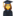 КОНКУРСНИЙ БАЛ РОЗРАХОВУЄТЬСЯ:Конкурсний бал (КБ) = 0,25*П1 + 0,75*П2, деП1 – оцінка єдиного вступного іспиту з іноземної мови у формі тесту з іноземної мови (англійська, німецька, французька або іспанська) або вступного випробування з іноземної мови, у випадках передбаченими цими Правилами (за шкалою від 100 до 200 балів),П2 – оцінка фахового вступного випробування (за шкалою від 100 до 200 балів)____________________________________________________Програма  фахового випробування  Зразок демонстраційного білету __________________________________________________________________________________ ІУ. Спеціальність 016 Спеціальна освіта   Освітньо-професійна програма  Логопедія. Термін навчання - 1 рік 4 міс.КВАЛІФІКАЦІЯ ЗА ДИПЛОМОМ: магістр спеціальної освіти.  Вчитель-логопед.   РЕЗУЛЬТАТИ ОПИТУВАННЯ ВИПУСКНИКІВ ОП 016 магістриПерелік  споріднених спеціальностей, на базі яких буде проведено вступ:012 Дошкільна освіта013 Початкова освіта016 Спеціальна освіта 231 Соціальна робота Інші спеціальностіЛіцензійний обсяг, осіб : 15 (денна); 35  (заочна форма навчання)Обсяг держзамовлення: Обсяг держзамовлення у 2021 р. буде оприлюднено після узгодження з Міністерством освіти і науки України (У 2020 р.  обсяг держзамовлення склав – 10 (денна) і 5 (заочна форма)Вартість навчання за рік, грн. : У   2021-2022  н.р. вартість навчання  на рік складатиме  - 31178 грн.  (денна форма) і 21825 грн.  (заочна форма навчання).   5.Перелік фахових випробувань (тестування)  Іноземна мова (Єдиний вступний іспит (ЄВІ).  Фаховий іспит________КОНКУРСНИЙ БАЛ РОЗРАХОВУЄТЬСЯ:Конкурсний бал (КБ) = 0,25*П1 + 0,75*П2, деП1 – оцінка єдиного вступного іспиту з іноземної мови у формі тесту з іноземної мови (англійська, німецька, французька або іспанська) або вступного випробування з іноземної мови, у випадках передбаченими цими Правилами (за шкалою від 100 до 200 балів),П2 – оцінка фахового вступного випробування (за шкалою від 100 до 200 балів)_______________________________________________Програма  фахового випробування   Зразок демонстраційного білету __________________________________________________________________________________УІ. Спеціальність 231 Соціальна робота.Освітньо-професійна програма "Соціально-психологічна реабілітація". Термін навчання - 1 рік 4 міс.КВАЛІФІКАЦІЯ ЗА ДИПЛОМОМ: Магістр з соціальної роботи за спеціалізацією  Соціально-психологічна реабілітація  Перелік  споріднених спеціальностей, на базі яких буде проведено вступ:012 Дошкільна освіта013 Початкова освіта016 Спеціальна освіта 231 Соціальна робота Інші спеціальностіЛіцензійний обсяг, осіб : 10 (денна); 20  (заочна форма навчання)Обсяг держзамовлення: Обсяг держзамовлення у 2021 р. буде оприлюднено після узгодження з Міністерством освіти і науки України  (У 2020 р.  обсяг держзамовлення склав – 7  (денна) і 2 (заочна формаВартість навчання за рік, грн. :  У 2021-2022  н.р. вартість навчання  на рік складатиме  - 31178 грн.  (денна форма) і 21825 грн.  (заочна форма навчання).   5.Перелік фахових випробувань (тестування)  Іноземна мова (єдиний вступний іспит).       2.Фаховий іспит________________________________________________________________КОНКУРСНИЙ БАЛ РОЗРАХОВУЄТЬСЯ:Конкурсний бал (КБ) = 0,25*П1 + 0,75*П2, деП1 – оцінка єдиного вступного іспиту з іноземної мови у формі тесту з іноземної мови (англійська, німецька, французька або іспанська) або вступного випробування з іноземної мови, у випадках передбаченими цими Правилами (за шкалою від 100 до 200 балів),П2 – оцінка фахового вступного випробування (за шкалою від 100 до 200 балів)______________________________________________________________________________Програма  фахового випробування Зразок демонстраційного  білету ______________________________________________________________________________________________________________